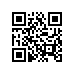 ПРИКАЗОб изменении тем курсовых работ студентов образовательной программы «Государственное и муниципальное управление» факультета Санкт-Петербургская школа социальных и гуманитарных наук Национального исследовательского университета «Высшая школа экономики»ПРИКАЗЫВАЮ:1.Изменить темы курсовых работ студентам 2 курса образовательной программы «Государственное и муниципальное управление», направления подготовки 38.03.04  «Государственное и муниципальное управление», факультета Санкт-Петербургская школа социальных и гуманитарных наук Национального исследовательского университета «Высшая школа экономики», очной формы обучения, утвержденные приказом  от 15.12.2017 № 8.3.6.2-06/1512-08 согласно списку тем (приложение 1).2.Изменить темы курсовых работ студентам 3 курса образовательной программы «Государственное и муниципальное управление», направления подготовки 38.03.04  «Государственное и муниципальное управление», факультета Санкт-Петербургская школа социальных и гуманитарных наук Национального исследовательского университета «Высшая школа экономики», очной формы обучения, утвержденные приказом  от 18.12.2017 № 8.3.6.2-06/1812-02, согласно списку тем (приложение 2).Основание: заявления Адушевой Е.С., Бессоновой Д.В., Горьевой Е.А., Громыко А.А., Драганова В.Г., Жужнева В.В., Захаровой М.В, Игнатовой Ю.С., Казанской В.С., Козелковой А.П., Крутихина В.И., Кулькова Д.В., Купцовой Ю.С., Кучиева А., Мамедовой Н.И., Политовой А.А., Соколова А.В., Фалюта С.С., Ширалиева Н., Барадулиной А.А., Винюковой В.В., Гречаной Е.С., Григорьевой М.П., Кривенок К.П., Крутиковой Д.А., Кудрявцевой П.Э., Кудряшовой В.М., Курносенко Е.В., Морозова К.С., Морозовой А.И., Павлюченко Н.С., Постниковой А.М., Серановой М.А., Смирновой М.А., Тимергалиной М.А., Черненко А.О., Юферовой В.Е. Директор									   С.М. КадочниковРегистрационный номер: 8.3.6.2-06/2802-01Дата регистрации: 28.02.2018